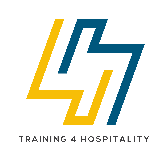 TRAINING 4 HOSPITALITYJ-1 Intern/Trainee ApplicationApplicant InformationApplicant InformationApplicant InformationApplicant InformationApplicant InformationApplicant InformationApplicant InformationApplicant InformationApplicant InformationApplicant InformationApplicant InformationApplicant InformationApplicant InformationApplicant InformationApplicant InformationApplicant InformationApplicant InformationApplicant InformationApplicant InformationApplicant InformationApplicant InformationApplicant InformationApplicant InformationApplicant InformationApplicant InformationLast NameLast NameLast NameFirst NameFirst NameFirst NameMiddle NameMiddle NameMiddle NameMiddle NameStreet AddressStreet AddressStreet AddressApartment/House #Apartment/House #Apartment/House #Apartment/House #CityStateStateStateZIP CodeZIP CodeZIP CodeZIP CodePhoneSkype IDSkype IDSkype IDEmail AddressEmail AddressEmail AddressCountry of NationalityCountry of NationalityCountry of NationalityCountry of NationalityCountry of NationalityCountry of NationalityCountry of NationalityCountry of ResidenceCountry of ResidenceCountry of ResidenceCountry of ResidenceCountry of ResidenceCountry of ResidenceCountry of ResidenceHave you ever been convicted of a felony?Have you ever been convicted of a felony?Have you ever been convicted of a felony?Have you ever been convicted of a felony?Have you ever been convicted of a felony?Have you ever been convicted of a felony?Have you ever been convicted of a felony?YES  YES  YES  NO  NO  NO  If yes, explainIf yes, explainIf yes, explainIf yes, explainPOSITION INFORMATIONPOSITION INFORMATIONPOSITION INFORMATIONPOSITION INFORMATIONPOSITION INFORMATIONPOSITION INFORMATIONPOSITION INFORMATIONPOSITION INFORMATIONPOSITION INFORMATIONPOSITION INFORMATIONPOSITION INFORMATIONPOSITION INFORMATIONPOSITION INFORMATIONPOSITION INFORMATIONPOSITION INFORMATIONPOSITION INFORMATIONPOSITION INFORMATIONPOSITION INFORMATIONPOSITION INFORMATIONPOSITION INFORMATIONPOSITION INFORMATIONPOSITION INFORMATIONPOSITION INFORMATIONPOSITION INFORMATIONPOSITION INFORMATIONPosition you’re applying for (please put X after the position)Position you’re applying for (please put X after the position)Position you’re applying for (please put X after the position)Position you’re applying for (please put X after the position)Position you’re applying for (please put X after the position)Position you’re applying for (please put X after the position)Position you’re applying for (please put X after the position)Position you’re applying for (please put X after the position)Position you’re applying for (please put X after the position)Position you’re applying for (please put X after the position)Position you’re applying for (please put X after the position)Food & BeverageFood & BeverageFood & BeverageFood & BeverageFood & BeverageFood & BeverageCulinary ArtsCulinary ArtsCulinary ArtsFront OfficeAvailable Start DateAvailable Start DateAvailable Start DateAvailable Start DateAvailable Start DateProgram Length (please put X after the length you’re applying forProgram Length (please put X after the length you’re applying forProgram Length (please put X after the length you’re applying forProgram Length (please put X after the length you’re applying forProgram Length (please put X after the length you’re applying forProgram Length (please put X after the length you’re applying forProgram Length (please put X after the length you’re applying forProgram Length (please put X after the length you’re applying forProgram Length (please put X after the length you’re applying forProgram Length (please put X after the length you’re applying forProgram Length (please put X after the length you’re applying forProgram Length (please put X after the length you’re applying forProgram Length (please put X after the length you’re applying forProgram Length (please put X after the length you’re applying for6 Months6 Months6 Months6 Months6 Months6 Months12 Months12 Months12 MonthsPlacement Preferences (please put X after all that apply)Placement Preferences (please put X after all that apply)Placement Preferences (please put X after all that apply)Placement Preferences (please put X after all that apply)Placement Preferences (please put X after all that apply)Placement Preferences (please put X after all that apply)Placement Preferences (please put X after all that apply)Placement Preferences (please put X after all that apply)Placement Preferences (please put X after all that apply)Placement Preferences (please put X after all that apply)Placement Preferences (please put X after all that apply)Placement Preferences (please put X after all that apply)Placement Preferences (please put X after all that apply)Placement Preferences (please put X after all that apply)No preferencesNo preferencesWarm ClimateWarm ClimateCold ClimateCold ClimateCold ClimateCold ClimateCold ClimateCold ClimateCity PlacementCity PlacementRural PlacementRural PlacementBeach PlacementBeach PlacementBeach PlacementBeach PlacementBeach PlacementBeach PlacementVISA CATEGORYVISA CATEGORYVISA CATEGORYVISA CATEGORYVISA CATEGORYVISA CATEGORYVISA CATEGORYPlease put X after the category that applies to youPlease put X after the category that applies to youI am a current Hospitality studentI am a current Hospitality studentI have graduated from a Hospitality (related) degree in the past 12 monthsI have graduated from a Hospitality (related) degree in the past 12 monthsI have graduated from a Hospitality (related) degree longer than 12 months agoI have graduated from a Hospitality (related) degree longer than 12 months agoI have 5 years of full time work experience in the Hospitality industryI have 5 years of full time work experience in the Hospitality industryTerms & conditions and SignatureTerms & conditions and SignatureTerms & conditions and SignatureTerms & conditions and SignatureTerms & conditions and SignatureTerms & conditions and SignatureTerms & conditions and SignatureI certify that my answers are true and complete to the best of my knowledge. I have read the Terms & Conditions of the J-1 Intern/Trainee program and agree to these Terms & Conditions.I certify that my answers are true and complete to the best of my knowledge. I have read the Terms & Conditions of the J-1 Intern/Trainee program and agree to these Terms & Conditions.I certify that my answers are true and complete to the best of my knowledge. I have read the Terms & Conditions of the J-1 Intern/Trainee program and agree to these Terms & Conditions.I certify that my answers are true and complete to the best of my knowledge. I have read the Terms & Conditions of the J-1 Intern/Trainee program and agree to these Terms & Conditions.I certify that my answers are true and complete to the best of my knowledge. I have read the Terms & Conditions of the J-1 Intern/Trainee program and agree to these Terms & Conditions.I certify that my answers are true and complete to the best of my knowledge. I have read the Terms & Conditions of the J-1 Intern/Trainee program and agree to these Terms & Conditions.I certify that my answers are true and complete to the best of my knowledge. I have read the Terms & Conditions of the J-1 Intern/Trainee program and agree to these Terms & Conditions.SignatureDate